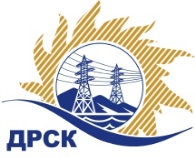 Акционерное Общество«Дальневосточная распределительная сетевая  компания»Протокол заседания Закупочной комиссии по вскрытию поступивших конвертовг. БлаговещенскСпособ и предмет закупки: Открытый электронный запрос предложений на право заключения Договора на выполнение работ:           «Капремонт ВЛ-6 кВ Ф.24 ПС Бурейск, Ф.4 ПС Прогресс, ВЛ-0,4 кВ с.Малиновка, с.Успеновка» для нужд филиала АО «ДРСК» «Амурские электрические сети».Плановая стоимость закупки: 6 835 000,00 рублей без учета НДС.Закупка 769  р.1.1 ГКПЗ 2016 г.ПРИСУТСТВОВАЛИ: члены постоянно действующей Закупочной комиссии АО «ДРСК» 2 уровняИнформация о результатах вскрытия конвертов:В адрес Организатора закупки поступило 6 (шесть) заявок на участие в закупке,  которыми были размещены в электронном виде на Торговой площадке Системы www.b2b-energo.ru.Вскрытие конвертов было осуществлено в электронном сейфе организатора закупки на Торговой площадке Системы www.b2b-energo.ru автоматически.Дата и время начала процедуры вскрытия конвертов с заявками участников: 14:31 (время местное) (было продлено на 31 мин.) 24.06.2016 г.Место проведения процедуры вскрытия конвертов с заявками участников: Торговая площадка Системы www.b2b-energo.ru.В конвертах обнаружены заявки следующих участников закупки:Ответственный секретарь Закупочной комиссии 2 уровня АО «ДРСК»	Елисеева М.Г.  исп. Чуясова Е.Г.Тел. 397268№ 516 /УР-В24.06.2016№Наименование участника и его адресПредмет заявки на участие в запросе предложений1ООО "ВОСТОК-СТРОЙИНВЕСТ"675000, г. Благовещенск, ул. 50 лет Октября, д. 13/1, оф. 507Цена: 5 809 611,71 руб. (НДС не облагается)2ООО "ВОСТОКИНЖЕНЕРИЯ"676722, Амурская обл., п. Новобурейский, ул. Советская, д. 35, офис 2Цена: 6 900 940,90 руб. с НДС (цена без НДС: 5 848 255,00 руб.)3ООО "Сельэлектрострой"679015, г. Биробиджан, ул. Советская, д. 127 ВЦена: 6 903 000,00 руб. с НДС(цена без НДС: 5 850 000,00 руб.)4ООО "ЭНЕРГОСИСТЕМА АМУР" 675000, г. Благовещенск, ул. Красноармейская, д. 102, литер АЦена: 6 926 600,00 руб. с НДС(цена без НДС: 5 870 000,00 руб.)5ООО "Амур-ЭП" 680032, г. Хабаровск, пр-кт 60 лет Октября, 128 АЦена: 6 962 000,00 руб. с НДС(цена без НДС: 5 900 000,00 руб.)6ООО "Спецсети" 675000, г. Благовещенск, ул. Горького, д. 300, оф. 35Цена: 7 866 355,54 руб. с НДС(цена без НДС: 6 666 403,00 руб.)